CITY OF MCLOUDAugust 12, 2022 at 10:30 amShannon Fredman Community Building408 W. Broadway McLoud, OK 74851LIKELY THE MAJORITY OF COUNCIL MEMBERS WILL BE ATTENDING THE FOLLOWING MEETING.  THIS IS NOT AN OFFICIAL COUNCIL MEETING AND NO PUBLIC BUSINESS WILL BE DISCUSSED.ATTEST:____________________________Cynthia Wayman, City ClerkNotice of Meeting was posted at 4:00 pm on August 10th, 2022 Online at mcloudok.us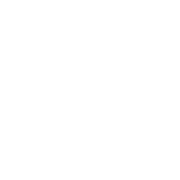 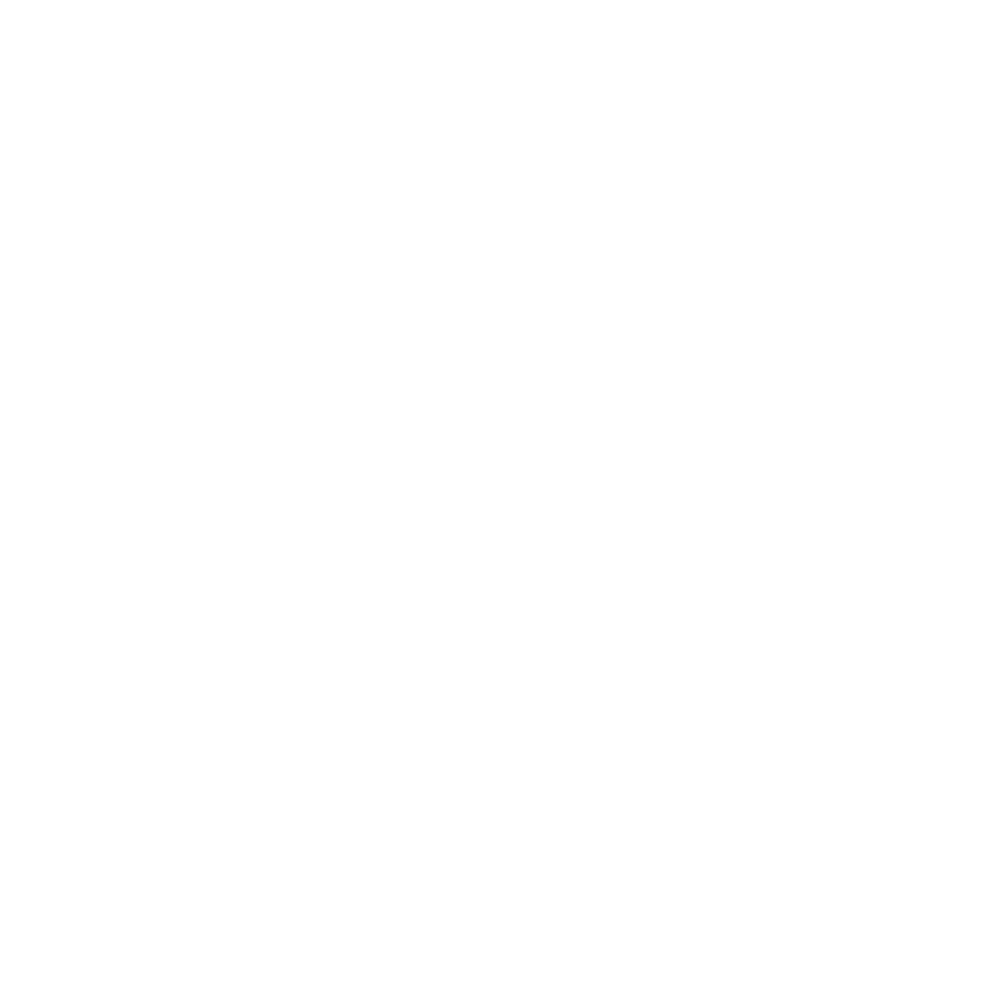 